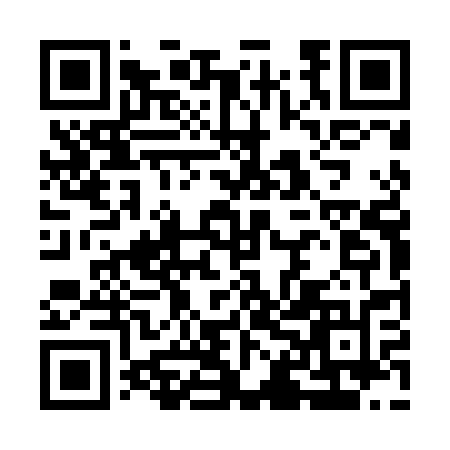 Ramadan times for Radule, PolandMon 11 Mar 2024 - Wed 10 Apr 2024High Latitude Method: Angle Based RulePrayer Calculation Method: Muslim World LeagueAsar Calculation Method: HanafiPrayer times provided by https://www.salahtimes.comDateDayFajrSuhurSunriseDhuhrAsrIftarMaghribIsha11Mon3:563:565:5211:393:295:265:267:1612Tue3:533:535:5011:383:305:285:287:1813Wed3:513:515:4711:383:325:305:307:2014Thu3:483:485:4511:383:335:325:327:2215Fri3:463:465:4211:383:355:345:347:2416Sat3:433:435:4011:373:365:355:357:2617Sun3:403:405:3811:373:385:375:377:2818Mon3:383:385:3511:373:395:395:397:3019Tue3:353:355:3311:363:415:415:417:3220Wed3:323:325:3011:363:425:435:437:3421Thu3:293:295:2811:363:445:455:457:3622Fri3:273:275:2611:353:455:465:467:3823Sat3:243:245:2311:353:475:485:487:4024Sun3:213:215:2111:353:485:505:507:4325Mon3:183:185:1811:353:495:525:527:4526Tue3:153:155:1611:343:515:545:547:4727Wed3:123:125:1411:343:525:555:557:4928Thu3:093:095:1111:343:535:575:577:5229Fri3:063:065:0911:333:555:595:597:5430Sat3:033:035:0611:333:566:016:017:5631Sun4:004:006:0412:334:577:037:038:591Mon3:573:576:0212:324:597:047:049:012Tue3:543:545:5912:325:007:067:069:033Wed3:513:515:5712:325:017:087:089:064Thu3:483:485:5512:325:037:107:109:085Fri3:453:455:5212:315:047:127:129:116Sat3:423:425:5012:315:057:137:139:137Sun3:393:395:4712:315:077:157:159:168Mon3:363:365:4512:305:087:177:179:189Tue3:323:325:4312:305:097:197:199:2110Wed3:293:295:4012:305:107:217:219:23